Middle and High School Program Excellence Award – General InformationCorporate Sponsor: Paxton/PattersonSponsored by ITEEA and NASSP, the Program Excellence Award is one of the highest honors given to technology and engineering education classroom teachers on the elementary, middle, or high school levels. It is presented in recognition of outstanding contributions to the profession and students. The Program Excellence Award provides public recognition at local through international levels. On the state or province level, a certificate of achievement is granted at the affiliated association's annual meeting. At ITEEA's and CTEEA’s annual conference, the honoree is formally presented an engraved plaque and given other recognition. Who is Eligible?Candidates for the Program Excellence Award must be characterized as providing instruction of high quality, learner centered and relevant to a study of technology and engineering.Secondary Program ExcellenceMiddle school and high school programs must be nominated by an ITEEA affiliate association, CTEEA and undergo an assessment procedure. Requirements include that 60% of the technology and engineering  faculty be ITEEA members, the program must reflect a STEM education philosophy; there must be  administrative support for nomination; and requested materials must be provided.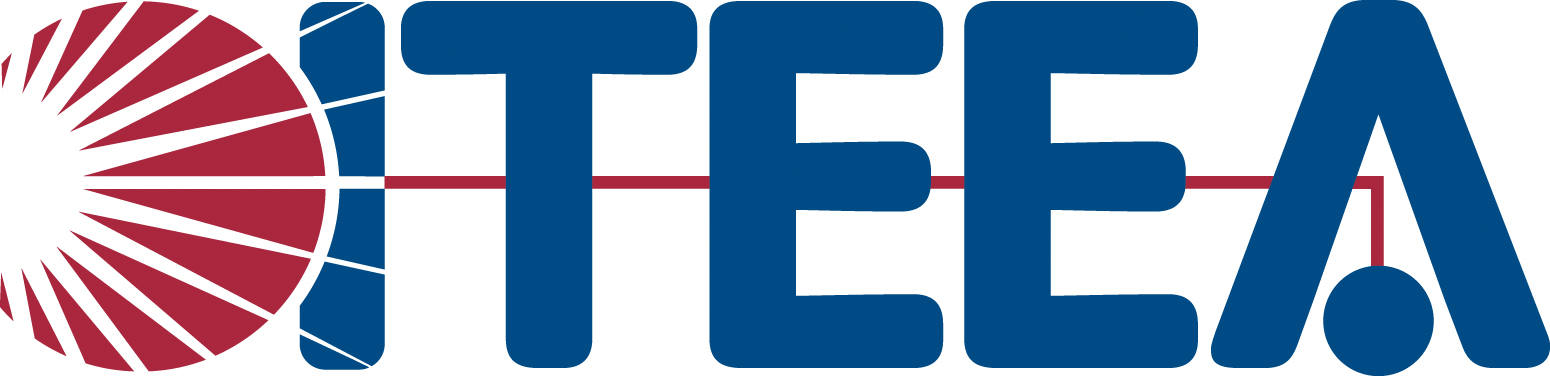 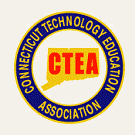 SPECIAL NOTE:This application information is to be completed and forwarded to the affiliate association's Affiliate Representative, Gregory C. KanePlease pay attention to  the submission deadline for submission of October 22, 2018 to allow for review and  selection, intime for our November 6, 2018 CTEEA Conference and the ITEEA submission deadline of  December 1, 2018. Selection ProcessITEEA provides its affiliated associations with recommended selection and criteria procedures to use in choosing its honoree. This information can be found on the following pages.  Once nominated, the schedule below is followed.The major selection process for Program Excellence Awards takes place at the state level. Each state is encouraged to select one outstanding technology/engineering program each year for each school level award. The following schedule is to facilitate this process during the 2018- 2019 school year. June, 2018	A selection committee of at least three members is appointed.June, 2017	Criteria and procedures for the award are announced.October 22, 2018	Deadline for application submission	CTEEA/ITEEA membership of school staff  is validated November 6, 2018	2019  CTEEA/ITEEA Programs of the Year are announced at CTEEA ConferenceDecember 1, 2018	Program Excellence Award National Confirmation Data Form and Award winners’ names sent to the ITEEA Teacher Excellence Awards Coordinator.March 2019	Awards are presented at the ITEEA Annual Conference. Kansas City, MO	Middle and High School Program Excellence AwardsThe International Technology and Engineering Educators Association, in conjunction with CTEEA, has developed the Program Excellence Award program. These awards are presented annually at ITEEA's and CTEEA’s Annual Conferences. Secondary School AwardsMiddle and High school Program Excellence Award nominees are identified by CTEEA using standards established by ITEEA. The award nominations are reviewed, and the final selection from each state or province is made by the affiliate association.Two categories of awards are presented annually for each state/province. These categories are middle/junior high school and high school, and they are evaluated using the same criteria. ITEEA will recognize only one program at each level for the CTEEA. A school is eligible to receive a Program Excellence Award once every three years. To be eligible for the award, 60% of the technology and engineering education faculty must be current members of ITEEA and CTEEA.Requirements for the AwardThe Program Excellence Award program is designed to recognize superior technology and engineering education programs in Connecticut which is  affiliated with CTEEA/ITEEA. These award-winning programs serve as a standard for comparison and models for the development of other programs.  Therefore, it is essential that each program selected and recognized reflects contemporary technology and engineering education curriculum and practices.  The following are minimum requirements for the CTEEA/ITEEA Program Excellence Award. Sixty percent of the technology and engineering education faculty must be current members of ITEEA and CTEEA at the time the application for the award is submitted. (ITEEA will recognize one school per state or province and one school per country outside North America.)The faculty of the program must be appropriately certified and involved in ongoing professional development.The program must reflect a technology education philosophy and curriculum structure, and it must incorporate contemporary teaching strategies.The curriculum must have been written or revised within the last five years.The program must be actively promoted by the technology and engineering teachers.The program must have the support of the building and district administration.The Award ApplicationThe Program Excellence Award application must be organized under the following six categories. In addition, a cover sheet and an abstract that summarizes the program must be provided. The support materials must be submitted in a binder, with each category separated by a divider that has a proper label. Support materials must include four (4) photos in jpg format of students participating in technology and engineering education activities. Photo releases must be provided for any photos submitted.Association membershipsThe Program Excellence Award is based on the belief that excellent programs are taught by professional technology and engineering education teachers. To document the professional membership commitment of the faculty, each application must contain the following information for each technology and engineering education faculty member within the program being reviewed:NameNumber of years assigned CTEEANumber of years the membership in each association has been maintained.Philosophy and curriculum structureTechnology and engineering education has a unique and important philosophy and content with exciting teaching strategies that are used to teach the program. The application must contain materials verifying that the program reflects the philosophy, curriculum structure, and teaching strategies that would be recognized as appropriate for technology and engineering education by persons knowledgeable in the field. These materials must include:Standards: A copy of state/province materials that indicate what is considered acceptable technology and engineering education in that authority OR copies of materials distributed by ITEEA or other recognized technology and engineering education leadership groups that were used to develop the curriculum. The documentation should demonstrate how the curriculum addresses Standards for Technological Literacy: Content for the Study of Technology. Provide a statement describing how each course meets the state/province standards or other selected curriculum requirements.Goals: A list of the goals for the program and a description of how each is met in the various courses.Teaching Strategies: A list and brief description of the content, activities, and teaching strategies used in each course offered in the program. Describe how problem solving, design, and group activities are used.Effectiveness: A description of how the courses in the program are designed to meet the needs of a diverse student population.Assessment:  A discussion of the various techniques used to assess student progress and program effectiveness.Course Offering: A chart that shows the frequency each course is offered during a year, the faculty member(s) who teach each course, and the approximate number of students who enroll in each course each year.Professional Preparation and DevelopmentFaculty in excellent technology and engineering education programs are properly prepared and engage in ongoing professional development activities as presenters or participants. To document this activity for the faculty in the program, the application must include:Education: A list of the degrees and certification(s) held by each member of the technology and engineering education faculty.Conference Attendance: A list of the annual affiliate and CTEEA & ITEEA conferences each faculty member has attended in the last three years.In-Service Participation: A list and description of other professional development activities each faculty member participated in during the last three years.Program RevisionTechnology and engineering education programs are dynamic and therefore must be constantly revised to insure that students receive contemporary instruction. The application must contain evidence that the curriculum has been written or revised within the last five years.Promoting the ProgramThe faculty in the program must be actively involved in promoting their program and technology and engineering education to students, parents, colleagues, administrators, and the community. To document this activity, the application must include:A list of promotional activities that indicates the month the activity occurred and the audience that was addressed.Examples of materials developed or selected to promote the program or technology and engineering education.Program Support Excellent programs are recognized and supported by people in responsible positions in the school district and the community. To document this support the application must have the following:A letter of support from the school principal or curriculum coordinator.A letter of support from the school district superintendent or curriculum coordinator.Additional consideration should be given to letters of support from community leaders and parents of students who have or are enrolled in the program.Selecting the Award RecipientThe Program Excellence Award applications must be reviewed at two levels before the award recipient is chosen.  Level 1 – Self-StudyThe technology and engineering teachers in the program must complete a self-study using the form included in this packet. The form was developed from the content standards in Standards for Technological Literacy: Content for the Study of Technology (STL) and the goals of this award program.Level 2 - Affiliate ReviewThose persons who believe they have a program worthy of recognition must submit the self-study and an award application to CTEEA. CTEEA must use a committee of at least three members to review each applicant using the ITEEA requirements and any additional affiliate criteria. This review must include an on-site visit by one or more of the selection committee.The CTEEA must forward the Program Excellence Award National Confirmation Data Form, self-study, and the committee recommendation for the program selected to the ITEEA Program Excellence Award Coordinator.  All completed program of the year applications (notebook) must be received by ITEEA/CTEEA affiliate representative Gregory Kane, 27 Pitkin St., Manchester, CT 06040 no later than October 22, 2018.International Technology and Engineering Educators AssociationProgram Excellence in Technology and Engineering EducationApplication Cover SheetSecondary School LevelCheck category:     ❒  Middle/Junior High School          ❒    High SchoolName of school:  									Address:  										City:  	  State/Province:  	  ZIP/PC:  		Phone:   	(                  )  			Type of school           ❒    Rural                 ❒  Suburban                 ❒  Inner cityEnrollment:   		  Technology education enrollment: 				Percentage:	Males:   		Females:   			Description of the facilities (number and types of technology education laboratories)International Technology and Engineering Educators AssociationProgram Excellence in Technology and Engineering EducationAbstract FormatName of the school  									Address  										City  					 State/Province  	 ZIP/PC  		Administrator  										Technology and engineering teachers:Description of the program including how the curriculum reflects the Standards for Technological Literacy: Content for the Study of Technology content standards:				International Technology and Engineering Educators AssociationProgram Excellence in Technology and Engineering EducationProgram Self-StudyThis self-study must be completed by the teachers in the program.  The self-study must be completed before the committee from the affiliate association reviews the program.An adequate technology and engineering education program will help students understand and participate in the technological society that they find themselves in as citizens. This suggests that they must know about technology, innovation, design, and engineering, and be able to apply technological information and abilities to solve common problems, and be capable of assessing the impacts of technology on people, society, and the environment.Rank your program using the following statements.  One (1) is the lowest rank and five (5) is the highest.Philosophy:	LOW	HIGH1.	The program has a written philosophy that is available for 	1	2	3	4	5	administrators, parents, and students to review.2.	The philosophy emphasizes the broad, general education 	1	2	3	4	5	nature of technology and engineering education.3.	The philosophy indicates a need for technology and engineering	1	2	3	4	5	education in terms of students' future roles as citizens of the society, 	consumer of technological products, and contributing worker 	in a rapidly changing technological society.Plans for addressing areas that need improvement:Goals and Objectives:	LOW	HIGH	1.	The program goals and course objectives are written  	1	2	3	4	5	and available for administrators, parents, and students 	to review.2.	The program goals and course objectives are consistent	1	2	3	4	5	 with state/province standards.3.	The program goals and course objectives are established	1	2	3	4	5	from and are directly related to the stated philosophy.4.	The program goals and course objectives emphasize 	1	2	3	4	5	helping students understand the technological nature of 	society.5.	The program goals and course objectives emphasize 	1	2	3	4	5	developing abilities to solve technological problems and 	meet opportunities through the use of technology and 	engineering.6.	The program goals and course objectives emphasize 	1	2	3	4	5	the need to help students develop cooperative work abilities.7.	The program goals and course objectives have a balanced 	1	2	3	4	5	approach to helping students learn how technology is 	developed, produced, used, and assessed by people and 	institutions.8.	The program goals and course objectives reflect the need	1	2	3	4	5	to help students develop the abilities needed to be lifelong 	learners.9.	The program goals and course objectives reflect the need 	1	2	3	4	5	to present technology as part of human knowledge and 	to integrate it with other types of knowledge.10.	The program goals and course objectives are used by 	1	2	3	4	5	teachers and administrators to plan, present, and evaluate 	instruction. Plans for addressing areas that need improvement:Content and Teaching Strategies	LOW	HIGH	1.	The course content and teaching strategies are directly 	1	2	3	4	5	related to program goals and course objectives.2.	The course content uses approved curriculum guides or 	1	2	3	4	5	other professional resources.3.	The courses and content within them are organized using 	1	2	3	4	5	technological/engineering concepts such as communication, 	construction, manufacturing, and transportation; bio-related, 	information, or physical technologies; energy, information, and 	materials.4.	The course content and teaching strategies are appropriate	1	2	3	4	5	for all students in the school.	5.	The course content and teaching strategies include both	1	2	3	4	5	design/problem-solving processes and production (technical) 	processes.6.	The course content and teaching strategies present a broad 	1	2	3	4	5	view of technology and engineering.7.	The content includes developing, producing, using, and 	1	2	3	4	5	applying technology and engineering in personal and societal 	contexts.8.	The content in the various courses in the program is 	1	2	3	4	5	sequential in nature, with the content in advanced courses 	being an extension of the content in introductory courses.9.	The course content and teaching strategies are documented 	1	2	3	4	5	in course outlines, unit plans, and lesson plans that are on file 	and available for review by teachers and administrators.10.	The course content and teaching strategies are periodically 	1	2	3	4	5	reviewed and revised or modified.Plans for addressing areas that need improvement:Evaluation	LOW	HIGH	1.	An evaluation plan is used to assess student progress and	1	2	3	4	5	program effectiveness.2.	Evaluation results are used to revise course content and 	1	2	3	4	5	teaching strategies.Plans for addressing areas that need improvement:Summary	LOW	HIGH	Philosophy: 	1	2	3	4	5Goals and Objectives:	1	2	3	4	5Content and Teaching Strategies:	1	2	3	4	5Evaluation: 	1	2	3	4	5International Technology and Engineering Educators AssociationProgram Excellence in Technology and Engineering EducationEvaluation SheetThis form should be used to summarize the evaluation results of the state/provincial affiliate review committee.Association Memberships						LOW	HIGH		1	2	3	4	5	High scores are given to programs that are taught by teachers who are members of the state/province affiliate association and the International Technology and Engineering Educators Association.Philosophy and Curriculum StructureLOW	HIGH		1	2	3	4	5	Standards: High scores are given to programs that are developed using state or national standards for technology education.	1	2	3	4	5	Goals:  High scores are given to programs that use goals that emphasize the general education focus of technology and engineering education and are directly related to state or national standards.	1	2	3	4	5	Teaching Strategies: High scores are given to programs that use a variety of strategies and incorporate problem solving, design, and group activities.	1	2	3	4	5	Effectiveness:  High scores are given to programs that are designed to meet the needs of a diverse population and that attract both male and female students.	1	2	3	4	5	Assessment:  High score are gives to programs that use a variety of techniques to assess student progress and program effectiveness.Professional Preparation and DevelopmentLOW	HIGH		1	2	3	4	5	Education:  High scores are given to programs that are taught by teachers who have appropriate professional preparation and teaching certificates.	1	2	3	4	5	Conference Attendance:   High scores are given to programs that are taught by teachers who regularly attend local, state, national, and international technology and engineering  education conferences.	1	2	3	4	5	In-Service Participation:High scores are given to programs that are taught by teachers who regularly participate in professional development activities.Program RevisionLOW	HIGH		1	2	3	4	5	High scores are given to programs that are current as indicated by recent and continuous revision.Promoting the ProgramLOW	HIGH		1	2	3	4	5	High scores are given to programs that are aggressively promoted by the teachers who teach in the program.Program Support LOW	HIGH		1	2	3	4	5	High scores are given to programs that are strongly supported by the district and school administration and by parents, students, and the communitySummary:             Association memberships             Philosophy and curriculum structure             Professional Preparation and Development             Program Revision             Promoting the Program             Program Support              TOTALComments: